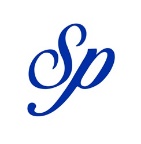 ATTESTATION DE VISITE OBLIGATOIREMARCHE DE RESEAU WIFI RESIDENTSSOCIETE PHILANTHROPIQUEListe des adresses de visitées :(À compléter et remettre avec les pièces de l’offre du candidat)Je soussigné, Mme/Mr : …………………….…………..…….……….,  Certifie que l'entreprise : …………………….………………..……….,  S’est rendue sur le site : ………………………………………….……,Le : ……/……/ 2021 à ……. heuresAfin de prendre connaissance des lieux.Signature ÉtablissementsAdresse Téléphone Villa Excelsior 9 avenue de la Californie, 06400 Cannes04 93 94 75 20Fondation Marthe Andrée Lucas26 Boulevard Maillot, 92200 Neuilly-sur-Seine01 46 24 91 51Résidence Greffuhle115 Rue Chaptal, 92300 Levallois-Perret 01 47 58 60 00Centre Accueil InternationalMoulin Vert9 rue du Moulin vert, 75014 Paris01 44 12 58 00Foyer les Feuillantines12 rue des Feuillantines, 75005 Paris01 40 51 32 00Foyer Arenberg97 rue de Meaux, 75019 Paris01 42 00 35 37Maison de la mère et de l'enfant44 rue Labat, 75018 Paris01 46 06 31 64